Úřad městské části Praha 14 BratříVenclíků 1073198 21 Praha 9 Odbor dopravyŽÁDOST O POVOLENÍ(PRODLOUŽENÍ)*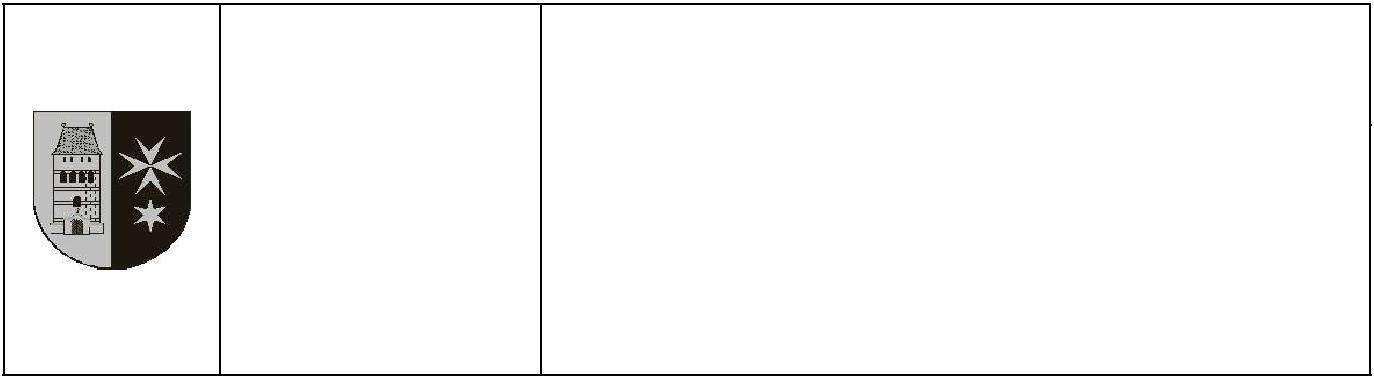 VYHRAZENÉHO PARKOVACÍHO MÍSTAPRO OSOBNÍ VOZIDLO DRŽITELE PARKOVACÍHO PRŮKAZU PRO OSOBY SE ZDRAVOTNÍM POSTIŽENÍMŽÁDOST O POVOLENÍ (PRODLOUŽENÍ)* VYHRAZENÉHO PARKOVACÍHO MÍSTA PRO OSOBNÍ VOZIDLO DRŽITELE OZNAČENÍ O1Žádám o povolení vyhrazeného parkovacího stání dle § 67 odstavce 8 zákona č. 361/2000 Sb.,  o provozu na pozemních komunikacích, v platném znění, a dle § 25 odst. 6 písm. c) bod 4 zákona č. 13/1997 Sb., o pozemních komunikacích, v platném znění. Vyhrazené parkovací místo žádám v místě trvalého pobytu:Jméno a příjmení: ……………………………………………………Datum narození: ..………………………Bydliště: ………………………………………………………………….Telefon:………………………………..E-mail …………………………………………………………………žádám místo pro vyhrazené park. místo v Praze 14, v ulici:……………………………………………………bližší popis: před/naproti* domu č.p	kolmo – podélně – šikmo – částečně na chodníku – na parkovišti*...................................................................................os. vozidlo RZ/SPZ...............................................................jsem držitelem/kou průkazu ZTP, ZTP/P, S karty č. ………………………………………………………….platnost do: ……………………………………………………………………………………………………….+ Rozhodnutí o píspěvku na mobilitu* č.: .........................................................................................................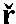 ………..………………. ze dne:…………..…… platnost do: ………………………………………………….Svým podpisem stvrzuji pravdivost výše uvedených údajů. Jsem si vědom, že na povolení vyhrazeného parkovacího místa  není  právní  nárok.  Při  nedodržení  stanovených  podmínek a v případě nutnosti může být vyhrazené parkovací stání zrušenoDatum …………………………………… Podpis ……………………………………………………………...Z á s t u p c e (pouze při zastupování na základě plné moci, či ze zákona – nezletilý, opatrovnictví apod.):Jméno a příjmení: …………………………………………… Datum narození: ……………………………..Bydliště: ……………………………………………………… Telefon: ………………………………………. Potvrzení ošetřujícího lékaře (nevyžaduje se u držitele průkazu ZTP/P- mimořádné výhody III. stupně) Tímto  potvrzuji, že  žadatel je  schopen  překonat  samostatnou  chůzí nebo  pomocí  zdravotní  pomůcky vzdálenost maximálně	m, a proto je nezbytné zřízení vyhrazeného parkovacího místa v místě bydliště...…………………………………………..podpis, datum, razítko*nehodící se škrtněteÚřad městské části Praha 14 BratříVenclíků 1073198 21 Praha 9 Odbor dopravyŽÁDOST O POVOLENÍ(PRODLOUŽENÍ)*VYHRAZENÉHO PARKOVACÍHO MÍSTAPRO OSOBNÍ VOZIDLO DRŽITELE PARKOVACÍHO PRŮKAZU PRO OSOBY SE ZDRAVOTNÍM POSTIŽENÍMPřílohy nezbytné pro vydání povolení pro vyhrazené parkovací stání:Smlouva o výpůjčce uzavřená mezi Vámi a TSK hl.m. Prahy,  Veletržní 1623/24, 170 00  Praha 7 nebo OSM MČ Praha 14 /písemná žádost na TSK, nebo na Odbor správy majetku a investic Úřadu MČ Praha 14 musí obsahovat: jméno, příjmení, rodné číslo, adresu bydliště, adresu umístění vyhrazeného stáníPůdorysný situační plánek se zakresleným stáním je možno vytvořit na OD (není třeba při prodloužení užívání park. místa)Modrá karta s označením z autaKopie průkazu ZTP, ZTP/PKopie velkého technického průkazu vozidlaInformace:Na povolení vyhrazeného parkovacího stání není právní nárok a příslušný silniční správní úřad může rozhodnout dle podmínek  v  místě  trvalého  bydliště.  Rozhodnutí o užívání vyhrazeného parkovacího místa se vydává na dobu určitou (max. 2 roky) a je   z důvodu veřejného zájmu, či nedodržení stanovených podmínek, kdykoliv odvolatelné.Místo lze vyhradit pouze osobám se závažnými pohybovými obtížemi.V místě požadovaného parkování nesmí být zákaz stání, zákaz zastavení a musí zůstat volný alespoň jeden jízdní pruh široký nejméně 3 m pro každý směr jízdy.